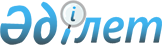 О внесении изменения в решение Атбасарского районного маслихата от 28 мая 2021 года № 7С 4/9 "Об определении размера и порядка оказания жилищной помощи в Атбасарском районе"Решение Атбасарского районного маслихата Акмолинской области от 23 августа 2023 года № 8С 7/13. Зарегистрировано Департаментом юстиции Акмолинской области 24 августа 2023 года № 8610-03
      Атбасарский районный маслихат РЕШИЛ:
      1. Внести в решение Атбасарского районного маслихата "Об определении размера и порядка оказания жилищной помощи в Атбасарском районе" от 28 мая 2021 года № 7С 4/9 (зарегистрировано в Реестре государственной регистрации нормативных правовых актов под № 22934) следующее изменение:
      в приложении к указанному решению:
      пункт 3 изложить в новой редакции:
      "3. Совокупный доход малообеспеченной семьи (гражданина) исчисляется уполномоченным органом согласно приказа Министра индустрии и инфраструктурного развития Республики Казахстан от 24 апреля 2020 года № 226 "Об утверждении Правил исчисления совокупного дохода семьи (гражданина Республики Казахстан), претендующей на получение жилищной помощи" (зарегистрирован в Реестре государственной регистрации нормативных правовых актов № 20498).".
      2. Настоящее решение вводится в действие по истечении десяти календарных дней после дня его первого официального опубликования.
					© 2012. РГП на ПХВ «Институт законодательства и правовой информации Республики Казахстан» Министерства юстиции Республики Казахстан
				
      Председатель Атбасарского районного маслихата 

Н.Рахимов
